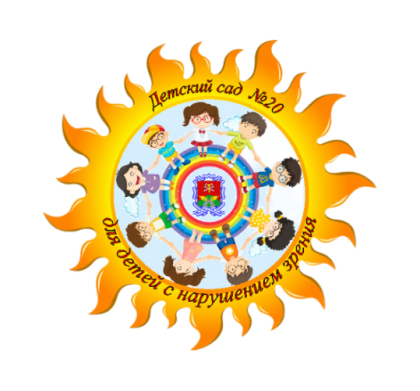 «Рекомендации по использованию тифлоприбора «Графика»в коррекционно-педагогическойработе учителя-дефектолога»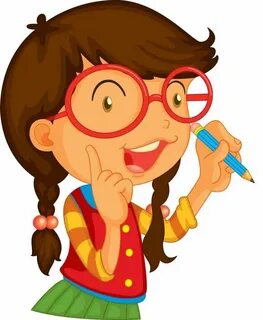 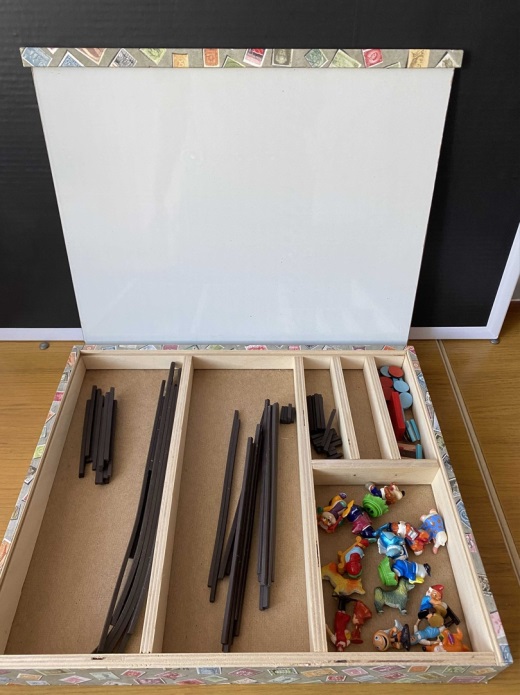 Автор: учитель-дефектолог (тифлопедагог) Лапкина М.Н.Образовательное учреждение: муниципальное казённое дошкольное образовательное учреждение «Детский сад комбинированного вида №20»Целевая аудитория: воспитанники 5-7 летПредназначение: для организации индивидуальной и подгрупповой коррекционно-развивающей работы.      Прибор «Графика » разработан предприятием ООО «Луч тифлотехники.», серийный выпуск которого начался с 1991 года.    Достоинством прибора является то, что он удобен для организации недостаточной у детей с нарушением зрения предметно-практической деятельности.Используя прибор можно решить  следующие коррекционно-образовательные задачи:Развить представления о пространственных признаках плоскостных объектов, о направлениях пространства и отношениях между объектами на микроплоскости;Формировать навыки свободного ориентирования на микроплоскости;Развить речь, учить использовать в речи   пространственную терминологию;Развивать  умение получать, анализировать и словесно описывать информацию об окружающем пространстве в практической ориентировке;Развивать зрительное восприятие, внимание, мышление и память     Он успешно может использоваться на занятиях математикой в детских садах детей с нарушением зрения, а также на коррекционных занятиях по пространственной ориентировке.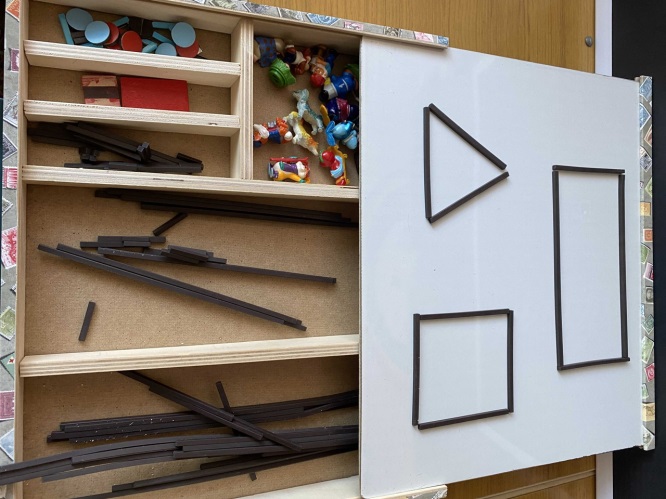     Прибор удостоен серебряной медали и диплома на Всемирной Брюссельской выставке 1993 года, а также Диплома 5-ой международной выставки «Школа-2001 г.».     Пособие способствует развитию зрительных функций и может быть использовано для выполнения заданий по ориентировке, формированию не стереоскопических способов изображения пространства, человека и его эмоций, математических представлений, по обучению грамоте.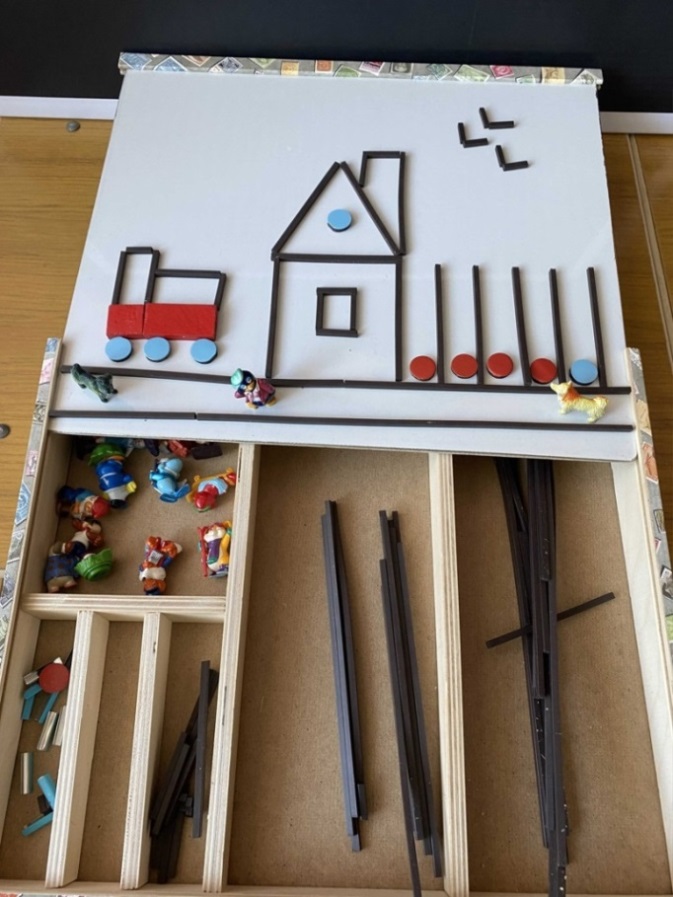 Задания, формирующие пространственные представления и развивающие навыки ориентировки.1. Схема-путь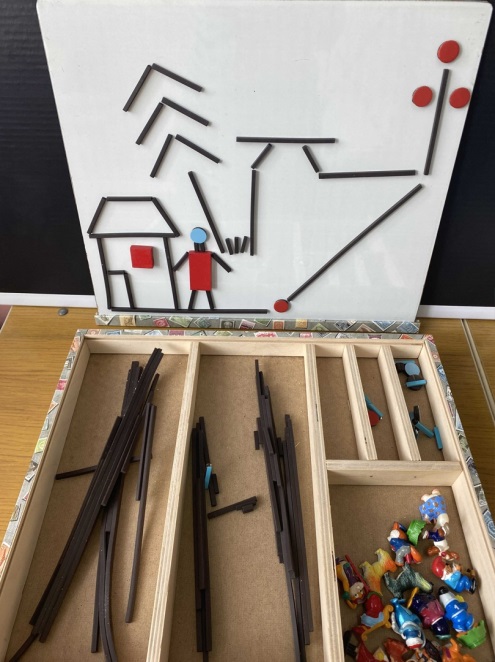 2. Схема-план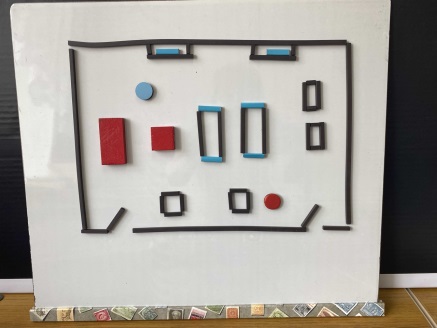 3. Словесный диктант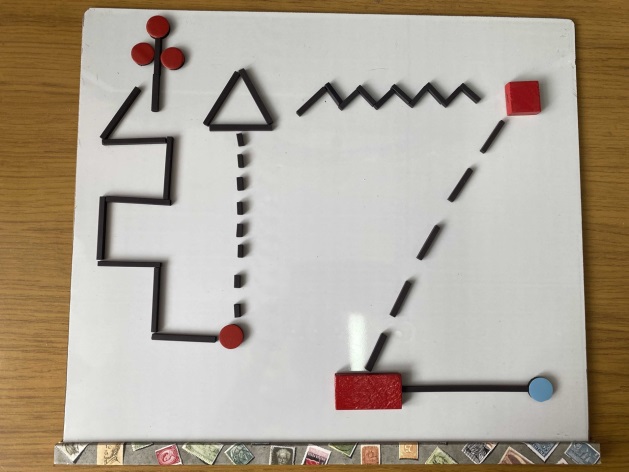 4. Задания на развитие прослеживающей функции глаз («Лабиринты»)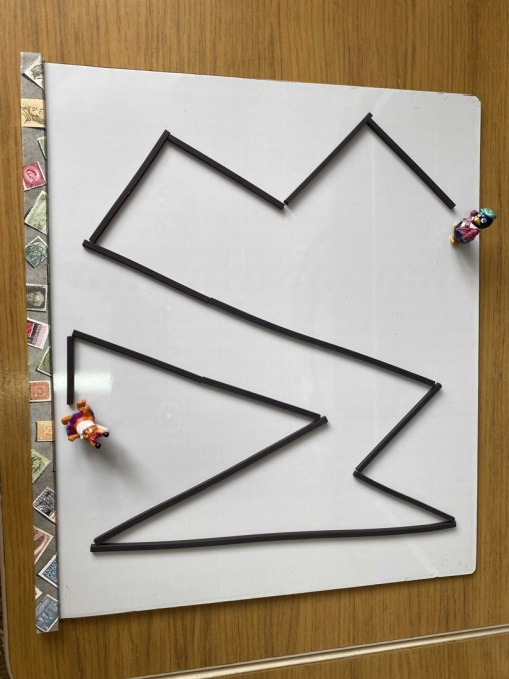 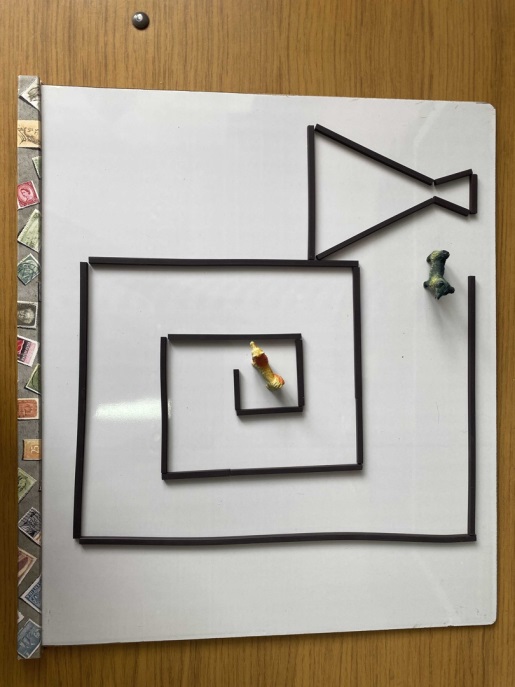 5. Задания, развивающие фиксирующую функцию глаз («Выложи по образцу»)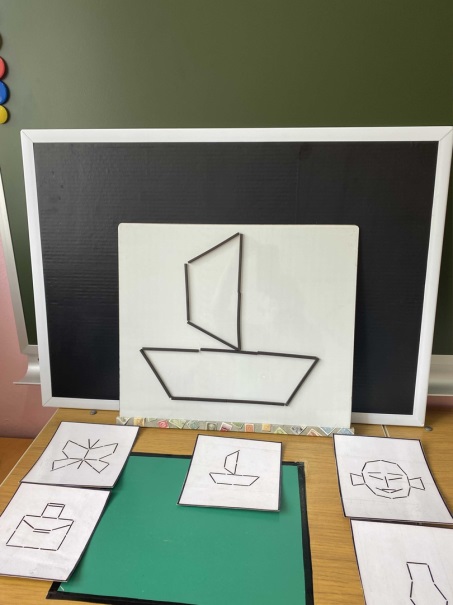 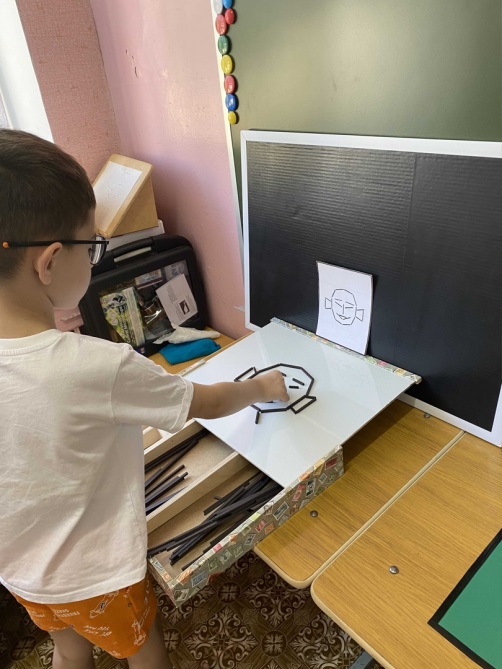 Задания, формирующие математические представления1. Задания, закрепляющие знания о геометрических фигурах.а)Выложи слева большую фигуру, а справа маленькую.
б) Найди лишнюю фигуру.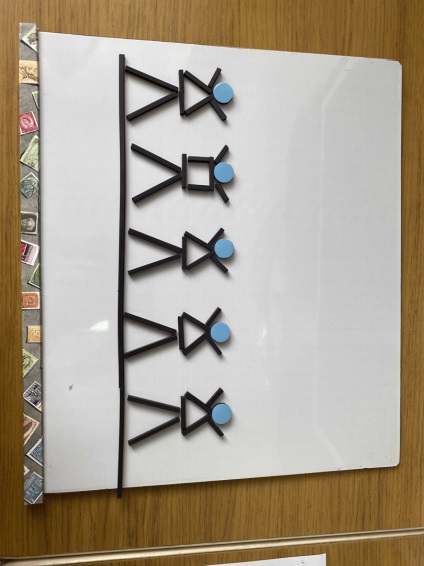 в) Сосчитай все квадраты.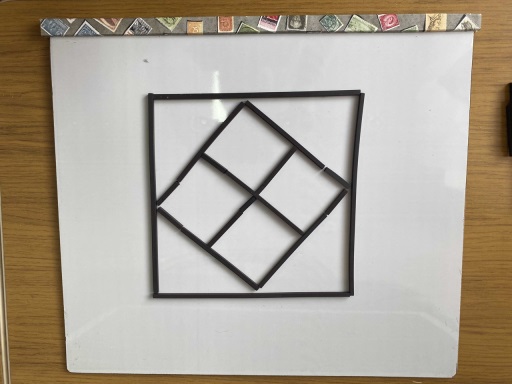 г) Из каких фигур составлен предмет?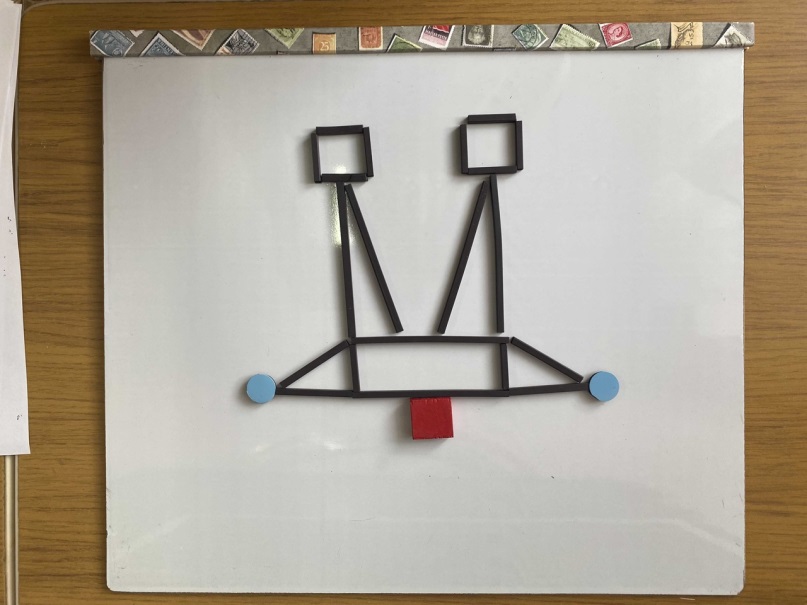 д) Выложи узор по словесному указанию.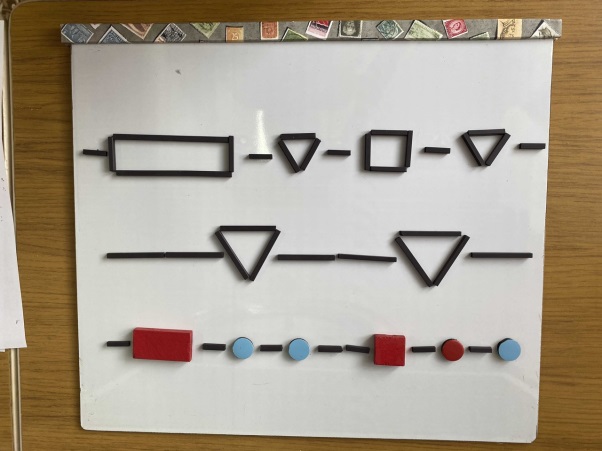 е) Преобразуй фигуру в другую.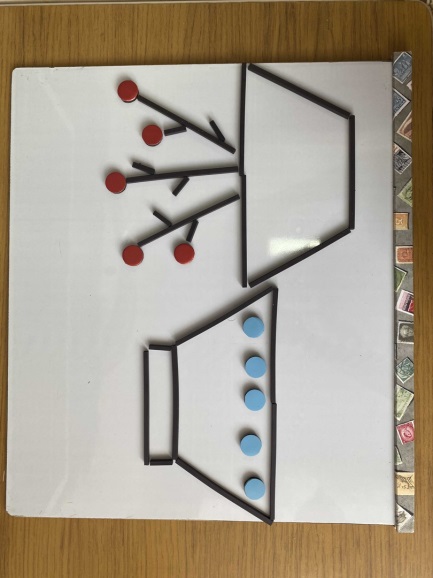 В каждом задании можно закреплять счет.Задания, закрепляющие представления о величине.а) Сравни дорожки по длине и определи, куда ведет самая короткая дорожка, а куда – самая длинная.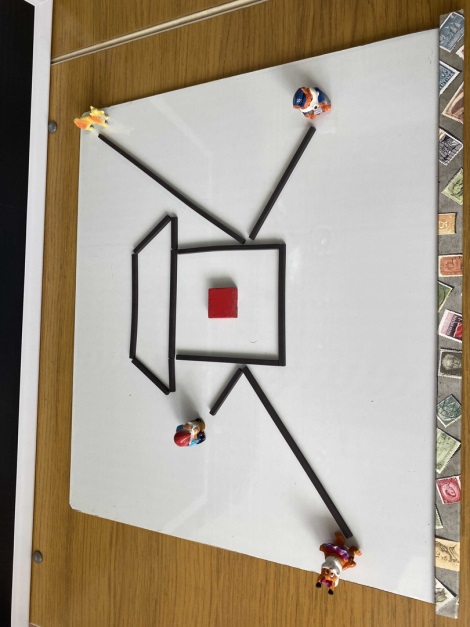 б) Выложи фонари от самого высокого до самого низкого.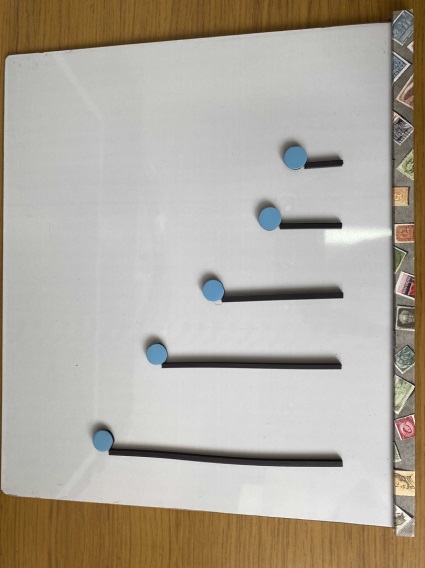 в) Выложи широкую и узкую дорогу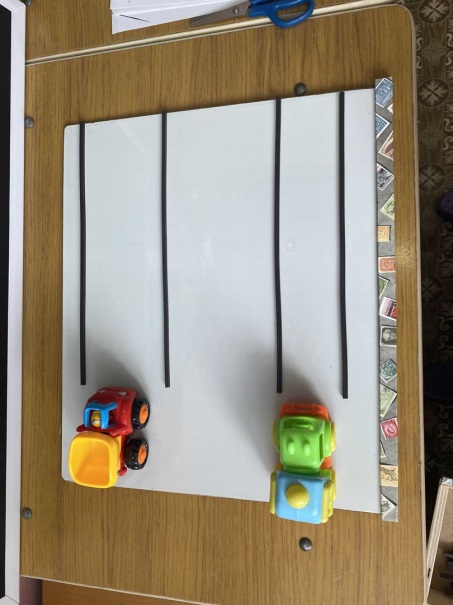 г) Выложи длинную и короткую дорогу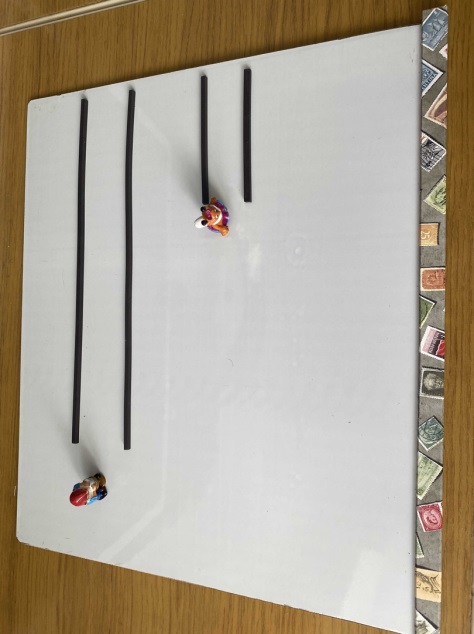 ЛитератураПодколзина Е. Н. Некоторые особенности коррекционного обучения дошкольников с нарушением зрения. Дефектология, 2001. №2, с. 84—88.Рудакова Л. А. Обучение и коррекция развития дошкольников с нарушенным зрением. М., 1995.Плаксина Л. И. Теоретические основы коррекционной работы в детском саду для детей с нарушениями зрения. М., 1998.